1 вариантRead the text and answer the questions.[aɪ ˈhæv gɒt ˈmæn̩ɪ ˈpets| ˈðeɪ ə ə ˈtɜ:tl/ə ˈdʒɪnɪ pɪg/ ˈtu: ˈwaɪt maɪs] 
[aɪ ˈlaɪk maɪ ˈpets| ðeɪ ə ˈfʌnɪ ən ˈkjʊərɪəs]
[maɪ ˈtɜ:tlz ˈneɪm ɪz ˈˈpɒlɪ| ɪt ɪz ˈsmɔ:l ən ˈleɪzɪ|ɪt ˈkæn ˈnɒt ˈrʌn ˈfɑ:st]
[maɪ ˈdʒɪnɪ pɪg ˈlaɪks ˈæplz ən ˈpi:tʃɪs]
[ðə ˈmaɪs kən ˈklaɪm| ðeɪ ˈlaɪk ˈtʃedə ˈtʃi:z]
2 вариантRead the text and answer the questions.[aɪ ˈhæv gɒt ˈmæn̩ɪ ˈpets| ˈðeɪ ə ə ˈtɜ:tl/ə ˈdʒɪnɪ pɪg/ ˈtu: ˈwaɪt maɪs]  [aɪ ˈlaɪk maɪ ˈpets| ðeɪ ə ˈfʌnɪ ən ˈkjʊərɪəs] [maɪ ˈtɜ:tlz ˈneɪm ɪz ˈˈpɒlɪ| ɪt ɪz ˈsmɔ:l ən ˈleɪzɪ|ɪt ˈkæn ˈnɒt ˈrʌn ˈfɑ:st] [maɪ ˈdʒɪnɪ pɪg ˈlaɪks ˈæplz ən ˈpi:tʃɪs] [ðə ˈmaɪs kən ˈklaɪm| ðeɪ ˈlaɪk ˈtʃedə ˈtʃi:z]1.What pets has Nick got?      →2. Why does he like his pets?3.What is the turtle’s name?4.Can the turtle run fast?5. What fruit does the guinea pig like?6.How many mice has Nick got?7. What does the mice like?8.What pets have you got?9. What do your pets like?10 What can your pets do?   1                          2                                                  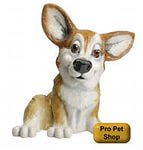 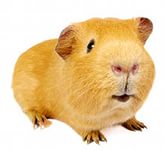 3                              4                  5       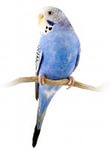 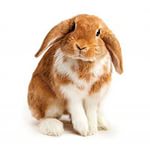 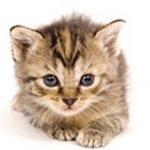 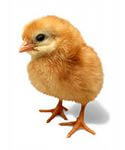 6                     7                             8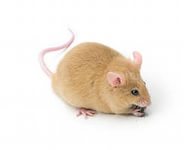 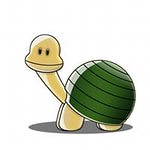 1.What pets has Nick got?      →2. Why does he like his pets?3.What is the turtle’s name?4.Can the turtle run fast?5. What fruit does the guinea pig like?6.How many mice has Nick got?7. What does the mice like?8.What pets have you got?9. What do your pets like?10 What can your pets do?   1                          2                                                  3                              4                  5       6                     7                             8 